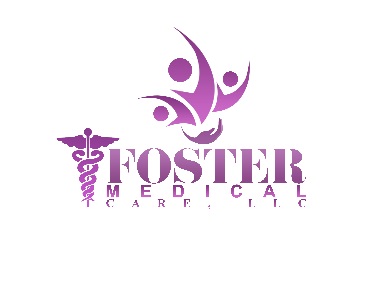 AUTHORIZATION FOR RELEASE OF INFORMATIONClient Name: ________________________________________	Date of Birth: ____________Current Address: _______________________________________________________________Phone Number: __________________  	Fax Number: ___________________Check all that Apply:          Records to be sent to:	        Records to be received from:Name/Facility: ________________________________________________________Phone Number: ___________________Fax Number: _____________________Purpose of Disclosure: (Check all that apply)Coordination of CareTransfer of CarePersonal RecordsLegal/Court HearingSchoolDisability Insurance/BillingInformation to be Released: (Check all that apply)Clinical Progress NotesMedication RecordsImmunization RecordsLaboratory ResultsSpecialist RecordsHospital RecordsX-Rays/Cat Scan/Ultrasound/MRIAll RecordsFormat to be Released: (Check all that apply)Paper/Hard CopyVerbalElectronic/Email: __________________________________Other: ____________________________________FEES*: Fees are authorized annually by state law. Fees MUST be paid before records can be released. Record fees will be billed as follows;Clients and Service Providers - Paper Copies: 76¢ per page, plus $22.88 Service Fee                                                         Electronic Copies: Cost of Labor $40/HrAttorneys/Insurance Companies/Other - 76¢ per page, plus $22.88 Service Fee*Cash, Check or CreditLegal Authority: Please review the information carefully. If information is missing the request may not be processed.If the client lacks capacity to sign, a legally authorized person may sign and date the form.Please indicate your legal authority and include documentation of your relationship:       Power of Attorney/Health Care Proxy 	 Legal Guardian or Counselor 	       Other:___________Foster Medical Care, employees, volunteers, and agents have a duty to maintain confidentiality of any protected health information disclosed to them pursuant to the authorization. The client or authorized person may revoke this authorization at any time, except to the extent that action has been taken in reliance upon it, by providing written notice to Foster Medical Care. Unless otherwise noted below, this authorization will expire in 12 months from the date of consent. Information disclosed pursuant to this authorization may be subject to re-disclosure by the recipient and may no longer be protected by federal and/or state confidentiality laws, including HIPPA. Foster Medical Care may not condition treatment, payment, enrollment, or eligibility for services on whether the client signs this authorization. The client has a right to a signed copy of this authorization.I have read the above and authorize the disclosure of the protected health information as stated.Signature of Client or Authorized Representative ______________________________Date Signed: _________________